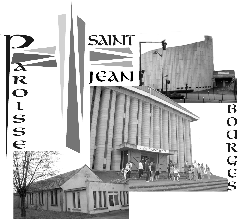      PAROISSE SAINT-JEAN     23 rue Jean Moulin      18000 BOURGESCOLLECTE PAROISSIALE 2018	La gestion de la Paroisse Saint-Jean est toujours aussi difficile à cause des dépenses liées à l’immobilier (chauffage, amortissements, entretien, électricité…). Néanmoins, contrairement à l’année 2016, l’exercice comptable 2017 a été équilibré, avec un petit excédent de 1.800 €. 	En 2019, nous souhaiterions commencer à améliorer la sonorisation de la chapelle Saint-Paul qui a été installée, pour une partie, lors de son inauguration en 1972 ! Elle a donc 46 ans, près d’un demi-siècle… La dépense avoisinerait les 10.000€ mais cet investissement devient de plus en plus indispensable pour assurer des célébrations de qualité dans cette chapelle qui accueille les messes les plus importantes.Comme vous pouvez le comprendre, votre soutien financier est indispensable pour boucler l’année 2018 et assumer cette dépense supplémentaire.Merci à tous ceux qui donnent aux quêtes paroissiales et à la collecte paroissiale annuelle. Et merci aussi à tous ceux qui donnent généreusement de leur temps au service de la paroisse pour l’aider à vivre et à assumer sa mission d’annonce de la Bonne Nouvelle de l’amour de Dieu pour tous les hommes.Alain KRAUTH, curé de la paroisseEt les membres du Conseil Economique ParoissialDÉPENSES DE FONCTIONNEMENT 2017DÉPENSES DE FONCTIONNEMENT 2017RECETTES DE FONCTIONNEMENT 2017RECETTES DE FONCTIONNEMENT 2017Charges immobilières     chauffage                                              11.300     amortissements                                     9.900       entretien immobilier                            4.100     électricité                                               2.800         maintenances                                        2.000     taxe foncière                                         1.100             eau                                                             90032.100Collecte paroissiale Mise à disposition des salles       Accueil et Promotion (rdc St-Paul)   8.100       Autres (centre paroissial…)                2.400DonsMarché de Noël11.40010.5001.200800Contribution aux charges pastorales assurées par le DiocèseContribution au Doyenné de BourgesFournitures pour le culte6.4003.2001.400Quêtes du week-endCélébrations d’obsèques Célébrations de baptêmeCélébrations de mariage11.80011.2001.200200Téléphone, internet, affranchissements…1.900Catéchèse enfants, adultes600Cotisations catéchèse900Autres dépenses (achats…)4.400Autres recettes 2.600Excédent1 800TOTAL DES DEPENSES51 800TOTAL DES RECETTES51.800